PLANO DE ATIVIDADES PEDAGÓGICAS NÃO PRESENCIAIS (APNP) 2021/1 CURSO DE BACHARELADO EM DESIGN Relação das disciplinas (APNPs) ofertadas pelo curso Considerações gerais		As informações específicas de cada disciplina (APNP) referentes à metodologia e aos recursos que serão utilizados, ao cronograma de atividades síncronas e assíncronas, às formas de avaliação e reavaliação, aos horários de atendimento aos estudantes, às tecnologias digitais que serão adotadas, entre outras questões pertinentes, estarão disponíveis nos Planos de Ensino dos professores e serão apresentadas aos estudantes nos primeiros dias de aula.	3.  DISCIPLINAS de 2020.1 QUE NÃO SERÃO OFERTADAS em 2021.1DES.090 Tópicos Especiais VI. Em 2020 houve o término do contrato da professora substituta responsável pela disciplina.DES.060 Laboratório Fotográfico. Disciplina que somente poderá ser ofertada no Ensino Presencial pois necessita utilizar laboratório considerado fora dos parâmetros seguros para sua utilização durante o período da Pandemia por COVID19 (sala com iluminação especial, sem ventilação direta e de poucas dimensões). DES.071 Oficina de Produção Gráfica. Disciplina que somente poderá ser ofertada no Ensino Presencial pois necessita utilizar laboratório considerado fora dos parâmetros seguros para sua utilização durante o período da Pandemia por COVID19 (sala com iluminação especial, sem ventilação direta e de poucas dimensões).DES.072 Laboratório de Modelos e Maquetes. Disciplina que somente poderá ser ofertada no Ensino Presencial pois necessita utilizar laboratório considerado fora dos parâmetros seguros para sua utilização durante o período da Pandemia por COVID19 (sala sem ventilação direta e de poucas dimensões).		 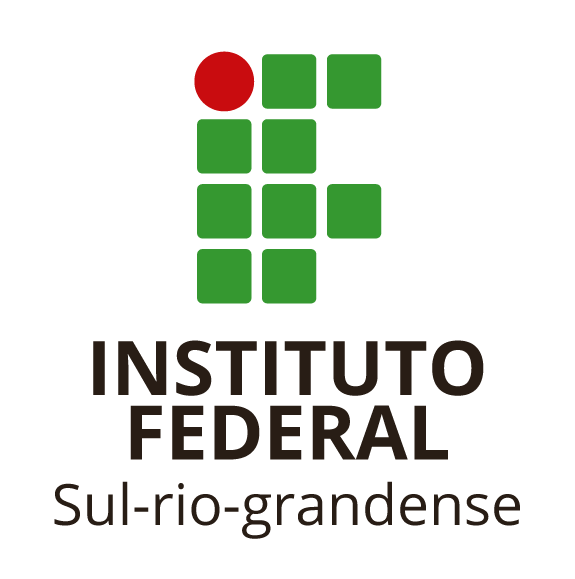 MINISTÉRIO DA EDUCAÇÃO (MEC)SECRETARIA DE EDUCAÇÃO PROFISSIONAL E TECNOLÓGICA (SETEC)INSTITUTO FEDERAL SUL-RIO-GRANDENSE (IFSul)CAMPUS PELOTASDIRETORIA DE ENSINODES 2NDES 2NDES 2NDisciplina (APNP)Nome e código da matriz oficialDocentesHorário síncronoBlocos 1 (12 semanas – 15/03 a 13/06)Blocos 1 (12 semanas – 15/03 a 13/06)Blocos 1 (12 semanas – 15/03 a 13/06)DES.010 História da Arte IIDaniela BrisolaraSeg. 19h - 20h30minDES.017 Metodologia de ProjetoDanieli NejeliskiQui. 20h30min - 22h45minBloco único (24 semanas – 15/03 a 03/09)Bloco único (24 semanas – 15/03 a 03/09)Bloco único (24 semanas – 15/03 a 03/09)DES.012 Percepção e CogniçãoAlexandre Vergínio AssunçãoQua. 19h - 20h30minDES.014 Perspectiva e SombrasAlexandre Vergínio AssunçãoSeg. 20h30min - 22hDES.015 Teoria e Prática da CorLucas Pereira PessoaSex. 19h - 20h30minDES.016 Desenho de Observação e Expressão IIJordana Belém RodriguesTer. 20h30min - 22h45minDES.019 Computação Gráfica IIBruna Ferreira GuglianoQui. 19h - 20h30minDES.097 Desenho Técnico IIVívian BandeiraQua. 20h30min - 22hBloco 2 (12 semanas – 14/06 a 03/09)Bloco 2 (12 semanas – 14/06 a 03/09)Bloco 2 (12 semanas – 14/06 a 03/09)DES.011 História do Design IAntônio Silveira Jr.Ter. 19h - 20h30minDES.018 Inglês IIMarcelo KorbergSex. 21h30min - 22h30minDES 4NDES 4NDES 4NDisciplina (APNP)Nome e código da matriz oficialDocentesHorário síncronoBlocos 1 (12 semanas – 15/03 a 13/06)Blocos 1 (12 semanas – 15/03 a 13/06)Blocos 1 (12 semanas – 15/03 a 13/06)DES.028 Leitura e Produção Textual IIJian ZimmermanSeg. 19h - 20h30minDES.098 Produção GráficaRafael ArnoniSeg. 20h30min - 22h45minBloco único (24 semanas – 15/03 a 03/09)Bloco único (24 semanas – 15/03 a 03/09)Bloco único (24 semanas – 15/03 a 03/09)DES.027 SemióticaDaniela BrisolaraSex. 19h - 20h30minDES.029 Ergonomia IGustavo BrodTer. 19h - 20h30minDES.030 Design de IdentidadeRuth LermQua. 20h30min - 22h45minDES.049 Computação Gráfica VLucas Pereira PessoaSex. 20h30min - 22h45minDES.051 IlustraçãoLucas Pereira PessoaQua. 19h - 20h30minDES.052 Design da InformaçãoDaniela BrisolaraSeg. 20h30min - 22h45minDES.055 Materiais e Processos de Produção IDanieli NejeliskiTer. 20h30min - 22hDES.056 Conforto AmbientalGustavo BrodQua. 19h - 20h30minDES.068 Tecnologias Digitais IIBruna Ferreira GuglianoTer. 19h - 20h30minBloco 2 (12 semanas – 14/06 a 03/09)Bloco 2 (12 semanas – 14/06 a 03/09)Bloco 2 (12 semanas – 14/06 a 03/09)DES.048 Experiências EstéticasCecília BoanovaQui. 19h - 20h30minDES.050 Inglês IVMarcelo KorbergSex. 19h - 20hDES.057 Resistência dos MateriaisSandro TeixeiraQui. 20h30min - 22h45minDES 086 Tópicos Especiais II (Design e Autoria)Ruth LermSeg. 19h - 20h30minDES 6NDES 6NDES 6NDisciplina (APNP)Nome e código da matriz oficialDocentesHorário síncronoBlocos 1 (12 semanas – 15/03 a 13/06)Blocos 1 (12 semanas – 15/03 a 13/06)Blocos 1 (12 semanas – 15/03 a 13/06)DES.037 Metodologia de Pesquisa IValeska GoulartQua. 19h - 20h30minDES.077 Codificação de InterfaceBruna Ribeiro (LCOMP)Seg. 19h - 20h30minBloco único (24 semanas – 15/03 a 03/09)Bloco único (24 semanas – 15/03 a 03/09)Bloco único (24 semanas – 15/03 a 03/09)DES.036 Teoria e Crítica do DesignDaniela BrisolaraTer. 19h - 20h30minDES.067 Design de SinalizaçãoRafael ArnoniQua. 20h30min - 22h45minDES.075 Modelagem 3DMelissa PozzattiSeg. 20h30min - 22h45minDES.076 LuminotécnicaLiege LannesSex. 19h - 20h30minDES.091 Tópicos Especiais VII (Design Social)Danieli Nejeliski/ Mariana PiccoliQui. 19h - 20h30minDES.100 Design de EmbalagensRafael ArnoniTer. 20h30min - 22h45minDES.101 Design de EspaçosPaula CasalinhoTer. 20h30min - 22h45minDES.102 Design de Ponto de VendaGustavo BrodSex. 19h - 21h15minDES.103 Design de Mobiliário e ArtefatosDanieli Nejeliski/ Mariana PiccoliQua. 20h30min - 22h45minDES.104 Design de WebRaquel GodinhoQui. 19h - 21h15minDES.105 Design de Interfaces DigitaisAugusto GowertSeg. 20h30min - 22h45minBloco 2 (12 semanas – 14/06 a 03/09)Bloco 2 (12 semanas – 14/06 a 03/09)Bloco 2 (12 semanas – 14/06 a 03/09)DES.038 Gestão do DesignRaquel GodinhoQua. 19h - 20h30minDES.088 Tópicos Especiais IV (Joalheria)Mariana Piccoli Qui. 20h30min - 22hDES 8NDES 8NDES 8NDisciplina (APNP)Nome e código da matriz oficialDocentesHorário síncronoBloco único (24 semanas – 15/03 a 03/09)Bloco único (24 semanas – 15/03 a 03/09)Bloco único (24 semanas – 15/03 a 03/09)DES.040 Agenciamento e EmpreendedorismoRaquel GodinhoSeg. 19h - 21h15minDES.044 Seminário de TCC IIMariana PiccoliTer. 19h - 21h15minBloco 2 (12 semanas – 14/06 a 03/09)Bloco 2 (12 semanas – 14/06 a 03/09)Bloco 2 (12 semanas – 14/06 a 03/09)DES.039 Legislação e ÉticaValeska GoulartQua. 19h - 20h30min